بسمهتعالي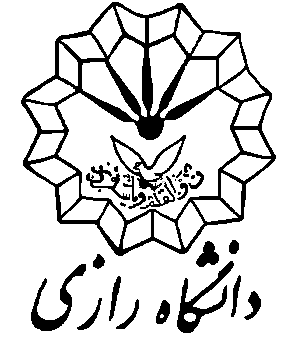 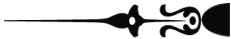 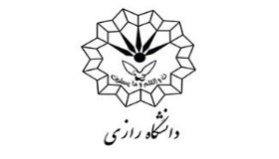                      کاربرگ درخواست ارزیابی پروپوزال و اخذ تاییدیه                          از کمیته اخلاق کار با حیواناتشماره:تاریخ: مشخّصات دانشجو  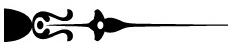  مشخّصات دانشجو   مشخّصات دانشجو   مشخّصات دانشجو   مشخّصات دانشجو  نام و نام خانوادگي: نام و نام خانوادگي: شماره دانشجويی: شماره دانشجويی: شماره دانشجويی: دانشکده:گروه آموزشی:گروه آموزشی:رشته: رشته: دوره: کارشناسی ارشد  دکتری عمومی دکتری تخصصیدوره: کارشناسی ارشد  دکتری عمومی دکتری تخصصیشماره تماس:شماره تماس:ایمیل:عنوان پروپوزال: فرایند ارائه درخواست و ارجاع  فرایند ارائه درخواست و ارجاع معاونت محترم آموزشی و تحصیلات تکمیلی دانشکده ...	با احترام، به پیوست یک نسخه از پروپوزال دانشجو با مشخصات فوق تقدیم حضور می‌شود. از آن‌جایی که در بخشی از فرایند این پژوهش از حیوانات استفاده می‌شود، خواهشمند است اقدام لازم جهت اخذ تأییدیه از کمیتۀ اخلاق کار با حیوانات به عمل آید. مدیر گروه ...تاریخ:امضارئیس محترم کمیتۀ اخلاق کار با حیوانات 	با احترام، خواهشمند است دستور فرمایید ضمن بررسی روش کار پروپوزال پیوست، انطباق فرایند پژوهش و روش کار با موازین اخلاقی کار با حیوانات مورد ارزیابی قرار گرفته و نتیجه بررسی در قالب همین کاربرگ اعلام گردد.    معاونت آموزشی و تحصیلات تکمیلی دانشکده ...تاریخ:امضاهمکار محترم سرکار خانم / جناب آقای دکتر ............................ 	خواهشمند است ضمن بررسی روش کار پروپوزال پیوست و ارزیابی مهارت و توانایی دانشجو در رعایت موازین اخلاقی کار با حیوانات، در صورت لزوم آموزش لازم به دانشجو در خصوص ............................................................................................................. ارائه و نتیجه اعلام گردد. پیشاپیش از همکاری جنابعالی در این خصوص صمیمانه قدردانی می‌شود.رئیس کمیته اخلاق کار با حیواناتتاریخ:امضارئیس محترم کمیتۀ اخلاق کار با حیوانات  توانایی دانشجو برای انجام موارد فوق‌الذکر مورد تأیید است.امضاء استاد داورتاریخ:معاونت محترم آموزشی و تحصیلات تکمیلی دانشکده ...با احترام،  انطباق فرایند پژوهش و روش کار با موازین اخلاقی کار با حیوانات مورد تأیید است.کد تصویب :   رئیس کمیته اخلاق کار با حیواناتتاریخ:امضا